ЗаключениеКонтрольно-счетной палаты Жирятинского районапо результатам экспертно-аналитического мероприятия по экспертизе проекта решения Жирятинского районного Совета народных депутатов «О внесении изменений в решение Жирятинского районного Совета народных депутатов № 6-253 от 12.12.2022 года «О бюджете Жирятинскогомуниципального района Брянской области на 2023 год и на плановый период 2024 и 2025 годов»с.Жирятино                                                                  «09» июня 2023 годаОснование для проведения экспертизы: ст.157 Бюджетного кодекса РФ, п.п.7 п.2 ст.9 Федерального закона от 07.02.2011 года №6-ФЗ «Об общих принципах организации и деятельности Контрольно-счетных органов субъектов Российской Федерации и муниципальных образований, «Положение о Контрольно-счетной палате Жирятинского района», утвержденное Решением Жирятинского районного Совета народных депутатов от 29.09.2021 г № 6-151, п. 1.2.1. Плана работы Контрольно-счетной палаты Жирятинского района на 2023 год, утвержденного приказом от 23.12.2022г. № 10 (с изменениями), приказ от 07.06.2023 № 13-п/эм.Цель экспертизы: обоснованность предлагаемых изменений, соответствие их критериям программного бюджетирования и действующему законодательству Российской Федерации.Предмет экспертизы: проект решения Жирятинского районного Совета народных депутатов от 29.06.2023 года «О внесении изменений в решение Жирятинского районного Совета народных депутатов № 6-253 от 12.12.2022 года «О бюджете Жирятинского муниципального района Брянской области на 2023 год и на плановый период 2024 и 2025 годов» (далее – проект решения).Сроки проведения экспертизы: с «07» июня 2023 года по «09» июня 2023 г.Общие положения: Анализируя проект решения, Контрольно-счетная палата Жирятинского района отмечает, что представленным проектом предполагается внести изменения в основные характеристики бюджета Жирятинского муниципального района Брянской области на 2023 год и на плановый период 2024 и 2025 годов, в том числе:- утвердить на 2023 год прогнозируемый общий объем расходов бюджета Жирятинского муниципального района Брянской области в сумме 215 932,1 тыс. рублей;- утвердить прогнозируемый дефицит бюджета Жирятинского муниципального района Брянской области в сумме 8 231,8 тыс. рублей;- утвердить прогнозируемый общий объем доходов бюджета Жирятинского муниципального района Брянской области на 2024 год в сумме 267 136,5 тыс. рублей;- установить объем межбюджетных трансфертов, получаемых из других бюджетов бюджетной системы Российской Федерации, на 2024 год в сумме 206 258,4 тыс. рублей;- Установить, что в соответствии со статьей 242.26 Бюджетного кодекса Российской Федерации казначейскому сопровождению подлежат следующие средства:1) авансы и расчеты по муниципальным контрактам о поставке товаров, выполнении работ, оказании услуг, заключаемым на сумму 10 000 тысяч рублей и более;2) авансы и расчеты по контрактам (договорам) о поставке товаров, выполнении работ, оказании услуг, заключаемым исполнителями и соисполнителями на сумму более 3000,0 тысяч рублей в рамках исполнения указанных в подпункте 1 настоящего пункта муниципальных контрактов (контрактов, договоров) о поставке товаров, выполнении работ, оказании услуг.	Санкционирование расходов, источником финансового обеспечения которых являются данные средства, при казначейском сопровождении средств, в случаях, предусмотренных настоящим пунктом осуществляется территориальным органом Федерального казначейства в порядке, установленном Министерством финансов Российской Федерации.  Все предлагаемые изменения отражены в пояснительной записке.Внесение изменений обусловлено следующими причинами:- общий объем расходной части местного бюджета на 2023 год увеличен на 2 695,0  тыс. рублей. Общий объем доходной части местного бюджета на 2023 год не изменен. Объем налоговых и неналоговых доходов на 2023 год не изменен. Объем безвозмездных поступлений на 2023 год не изменен.- общий объем доходной части местного бюджета на 2024 год уменьшен на 0,7 тыс. рублей (Уведомление Департамента финансов Брянской области от 28.03.2023 г.), на 2025 год не изменен.Общий объем налоговых и неналоговых доходов на 2024 и на 2025 годы не изменен.- общий объем безвозмездных поступлений на 2024 год уменьшен на 0,7 тыс. рублей (Уведомлением Департамента финансов Брянской области от 28.03.2023 г. уменьшены субсидии муниципальных районов на проведение комплексных кадастровых работ), на 2025 год не изменен.Причины, вносимых изменений, являются объективными и не противоречат БК РФ. Согласно ст. 32 БК РФ принцип полноты отражения доходов, расходов и источников финансирования дефицитов бюджетов означает, что все доходы, расходы и источники финансирования дефицитов бюджетов в обязательном порядке и в полном объеме отражаются в соответствующих бюджетах.  Увеличение общего объема расходной части местного бюджета на 2023 год на 2 695,0 тыс. рублей связано с использованием остатков денежных средств бюджета Жирятинского муниципального района, сложившихся на 01.01.2023 г.В результате внесенных изменений в бюджет Жирятинского района на 2023 год дефицит бюджета составит 8 231,8 тыс. рублей. Источниками покрытия дефицита бюджета района на 2023 год предусмотрены остатки средств на счете по состоянию на 1 января 2023 года.Выводы: В результате проведения экспертизы проекта решения установлено, что проект решения Жирятинского районного Совета народных депутатов от 29.06.2023 года «О внесении изменений в решение Жирятинского районного Совета народных депутатов № 6-253 от 12.12.2022 года «О бюджете Жирятинскогомуниципального района Брянской области на 2023 год и на плановый период 2024 и 2025 годов» не противоречит законодательству Российской Федерации, Брянской области, нормативно-правовым актам Жирятинского района.Заключительные положения: 1.Рекомендовать Жирятинскому районному Совету народных депутатов рассмотреть на заседании проекта решения Жирятинского районного Совета народных депутатов от 29.06.2023 года «О внесении изменений в решение Жирятинского районного Совета народных депутатов № 6-253 от 12.12.2022 года «О бюджете Жирятинского муниципального района Брянской области на 2023 год и на плановый период 2024 и 2025 годов»2.Направить настоящее Заключение для сведения главе Жирятинского района, главе администрации Жирятинского района.ПредседательКонтрольно-счетной палатыЖирятинского района                                                               Е.И.Самсонова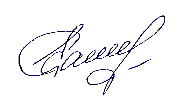 